PLANINSKI KROŽEKvabi v soboto, 14.9.2019, na planinski pohod naSLEMENOVO ŠPICO (1911 m)in VRŠIČ(1737m)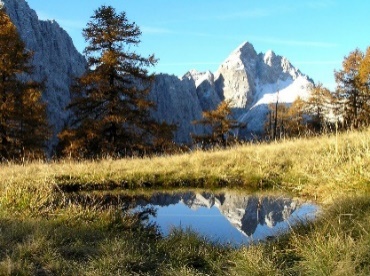 PRIMERNOST: za učence od 1-9. razreda, sorodnikeZAHTEVNOST: lahka označena pot URNIK POHODA: Zberemo se ob 7.00 uri pred trgovino Žerak na Vidmu in ob 7.10 na Selah, od koder nas bo avtobus odpeljal do Vršiča. Vrnitev med 19-20. uro.SMER POHODA:  Vršič - Slemenova špica in vrh Vršiča Iz Vršiča se bomo povzpeli ob vznožju Šitne glave na preval Vratca (1807m). Pot bomo nadaljevali nad dolino Tamar do jezerc na Slemenu, s katerih je lep razgled na Jalovec; od tam je še nekaj minut hoje na sam vrh Slemenove špice. Po sestopu se bomo od Tičarjevega doma povzpeli še na vrh Vršiča (1737 m). ČAS HOJE: Vršič- Slemenova špica (1,30 h + sestop), Tičarjev dom – vrh Vršiča (20 min + sestop) KAJ POTREBUJEMO ZA IZLET:primerno obutev - planinske čevlje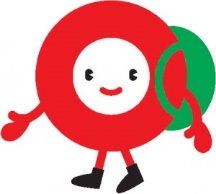 oblačila prilagojena vremenskim razmeram,nahrbtnik, hrano in pijačo (možnost obroka na planinskih kočah)dobro voljo in nekaj kondicije,dnevnik Mladega planinca (za zbiranje žigov; dobiš ga ob plačani članarini) Naših izletov se otroci lahko udeležite samo s plačano letno članarino PD Navezi (za otroke 7€).  Izlet vodijo vodniki PZS in PD Naveze ter mentorice krožka.CENA PREVOZA: 17€                                      VABLJENI! 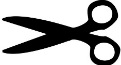 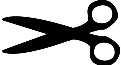 PRIJAVNICA ZA PLANINSKI IZLET (PRIJAVNICO in DENAR oddaj do ponedeljka, 9.9.2019)S podpisom potrjujem, da se moj otrok ____________________________________, učenec/učenka _______. razreda udeleži planinskega pohoda na Slemenovo špico in Vršič, ki bo potekal v soboto, 14.9.2019, v okviru planinskega krožka OŠ Videm in Planinskega društva Naveza.Osnovnošolski otroci se lahko izleta udeležijo samo s plačano letno članarino PZS oz. PD Naveza (7€ - velja od januarja 2019 do konca januarja 2020), v okviru katere so na pohodnih zavarovani. Ostale starejše osebe (starši, družinski člani) plačajo samo prevoz.  Na izlet dodatno prijavljam še: _______________________________________________________________Kraj in datum: ____________________________ 	     Podpis starša: _________________________________Telefonska št. staršev: ___________________________________Zaradi neodgovornih odjav tik pred izletom, smo sprejeli nekaj sprememb: za prijavo šteje oddan denar in prijavnica; izleta po plačilu zadnjih 5 dni pred izletom ni možno odjaviti (denar se ne vrača, razen če si najdete ustrezno zamenjavo, saj ste rezervirali mesto na avtobusu, katerega stroške moramo tudi plačati).